Concept Mapping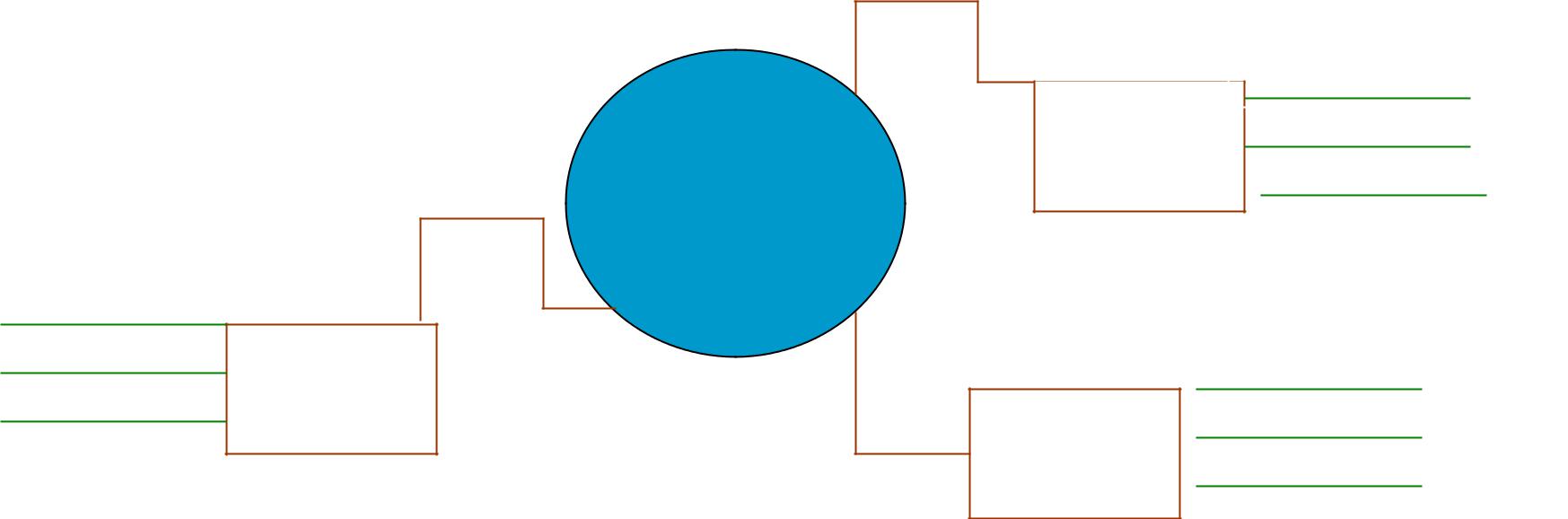 Topic:PartyRelated ItemsWho to inviteRelated ItemsDate &TimeRelated ItemsWhere to go